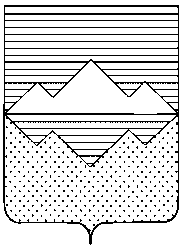 АДМИНИСТРАЦИЯСАТКИНСКОГО МУНИЦИПАЛЬНОГО РАЙОНАЧЕЛЯБИНСКОЙ ОБЛАСТИ ПОСТАНОВЛЕНИЕОт «____»_________2014 года № ____г. СаткаО проведении ярмарокВ рамках соглашения о сотрудничестве между муниципальным районом Салаватский район Республики Башкортостан и Саткинским муниципальным районом Челябинской области,  в целях социальной поддержки населения и удовлетворения покупательского спроса на сельскохозяйственную продукцию, а также для обеспечения торгового обслуживания населения во время выборов в единый день голосования 14 сентября 2014 годаПОСТАНОВЛЯЮ: Провести в городе Сатка расширенные сельскохозяйственные ярмарки. 2. Рекомендовать  начальнику  Управления  по  развитию  сельского  хозяйства  Чукаеву Н.Н. провести организационные мероприятия по участию в ярмарках сельхозпроизводителей Саткинского муниципального района.3. Рекомендовать директору ООО «Профит-Коммерс» Мичуриной М. И. предоставить территорию для организации ярмарки сельхозпроизводителей и коммерческих структур, реализующих садовый инвентарь.4. Рекомендовать директору МУП «Малоязовский рынок» Фаткуллину Р.Г. провести организационные    мероприятия   по   согласованию  в установленном порядке ввоза мясной 2продукции на территорию Челябинской области и участию в ярмарке сельхозпроизводителей муниципального района Салаватский район.5. Установить следующие места проведения ярмарок:1) на прилегающей территории к магазинам «Центральный Универсам» ИП Хажин М.Г. и «Монетка» ООО «Элемент-Трейд Челябинск» (г. Сатка, ул. Солнечная, 26), 10 торговых мест;2) на прилегающей территории к магазину «Универсам» ООО «Профит-Коммерс» (г. Сатка, пр. Мира, 7), 6 торговых мест.6.  Утвердить время проведения ярмарок:  с 10.00 до 15.00 часов местного времени.7. Согласовать перечень сельскохозяйственной продукции и  товаров народного потребления, предлагаемых населению (приложение №1).8.  Рекомендовать сельхозпроизводителям и коммерческим структурам обеспечить работу в соответствии с приложением № 2.9. Утвердить схемы торговых мест на ярмарках, в соответствии с приложениями № 3  и № 4 для организации торговли сельскохозяйственной и плодоовощной продукцией в течение вышеуказанного срока.10. Рекомендовать начальнику ОГБУ Златоустовская ветстанция Титову Л.И., предоставить специалиста ветеринарной службы для проведения ветеринарно-санитарной оценки сельскохозяйственной продукции.11. Организацию  и проведение ярмарок возложить на Отдел координации потребительского рынка, организации торговли и услуг Администрации Саткинского муниципального района (Лучевникова Г.Н.)12. Отделу организационной и контрольной работы Администрации Саткинского муниципального района (Корочкина Н.П.)  обеспечить опубликование настоящего постановление в газете «Саткинский рабочий» и размещение на официальном сайте Администрации Саткинского муниципального района.13. Контроль за выполнением настоящего постановления оставляю за собой.Глава Саткинского муниципального района                                                     А.А. Глазков  СОГЛАСОВАНО:Начальник Юридического отдела                                                                              Д.А. ВасильевНачальник отдела организационной иконтрольной работы                                                                                                 Н.П. КорочкинаНачальник отделакоординации потребительского рынка,организации торговли и услуг                                                                              Г.Н. ЛучевниковаРассылка: в дело; отдел координации потребительского рынка, организации торговли и услуг;  начальнику  Управления  по  развитию  сельского  хозяйства  Чукаеву Н.Н.; начальнику ОГБУ Златоустовская ветстанция Титову Л.И.; МУП «Малоязовский рынок»; директору ООО «Профит-Коммерс» Мичуриной М. И.Исполнитель: Бисерова И.И.Тел. 8(35161)43514Приложение № 2                                                                                                    к постановлению Администрации                                                                                               Саткинского муниципального районаот «____»_________2014 года № ____Рекомендуемый перечень мероприятий при проведении ярмарки.      1. Наличие вывески о принадлежности сельхозпроизводителя.2. Формирование широкого ассортимента сельскохозяйственной продукции по ценам ниже рыночных.3. Размещение участников на отведенной территории.4.  Организовать торговлю с торговых прилавков, товарные запасы размещать на подтоварниках или в пластиковых контейнерах.5. Наличие ценников.6. Наличие колод для разрубки мяса, инвентаря.7. Наличие специальной одежды (наличие фартука и нарукавников).8. Наличие санитарно-ветеринарных документов в соответствии с действующим законодательством.9. Наличие упаковочных  материалов. 10. Уборку бытового мусора после завершения работы.Приложение № 1                                                                                                    к постановлению Администрации                                                                                               Саткинского муниципального района                                                                                      от «____»_________2014 года № ____Переченьпредлагаемой населению сельскохозяйственной продукции – мясо свежего забоя.Свинина охлаждённая.Говядина охлаждённая.Конина охлаждённая.Баранина охлаждённая.Крольчатина охлаждённая.Мясо птицы охлаждённое. Мёд.Молочная продукция: молоко, сметана, творог.Картофель сортовой.Саженцы садовых и плодоовощных культур.Садовый инвентарь.Товары народного потребления.Приложение № 3                                                                                                    к постановлению Администрации                                                                                               Саткинского муниципального района                                                                                      от «____»_________2014 года № ____Схема размещения предприятий – участников расширенной сельскохозяйственной ярмарки во время выборов в единый день голосования 14 сентября 2014 годана прилегающей территории к магазинам «Центральный Универсам» ИП Хажин М. Г. и «Монетка» ООО «Элемент-Трейд Челябинск» (г. Сатка, ул. Солнечная, 26)«Центральный универмаг»     «Монетка» ООО «Элемент-Трейд Челябинск»                                                    поток   покупателей  газон                                    газон                                                                  газон                        газон                                       Парковка      автотранспортаУЛИЦА СОЛНЕЧНАЯУЛИЦА СОЛНЕЧНАЯПриложение № 4                                                                                                    к постановлению Администрации                                                                                               Саткинского муниципального района                                                                                      от «____»_________2014 года № ____Схема размещения предприятий – участников расширенной сельскохозяйственной ярмарки во время выборов в единый день голосования 14 сентября 2014 годана прилегающей территории к магазину «Универсам» ООО «Профит-Коммерс» (г. Сатка, пр. Мира, 7)поток покупателей                                      Парковка         автотранспорта                                                                                                                                                                                                                                              Проспект Мира